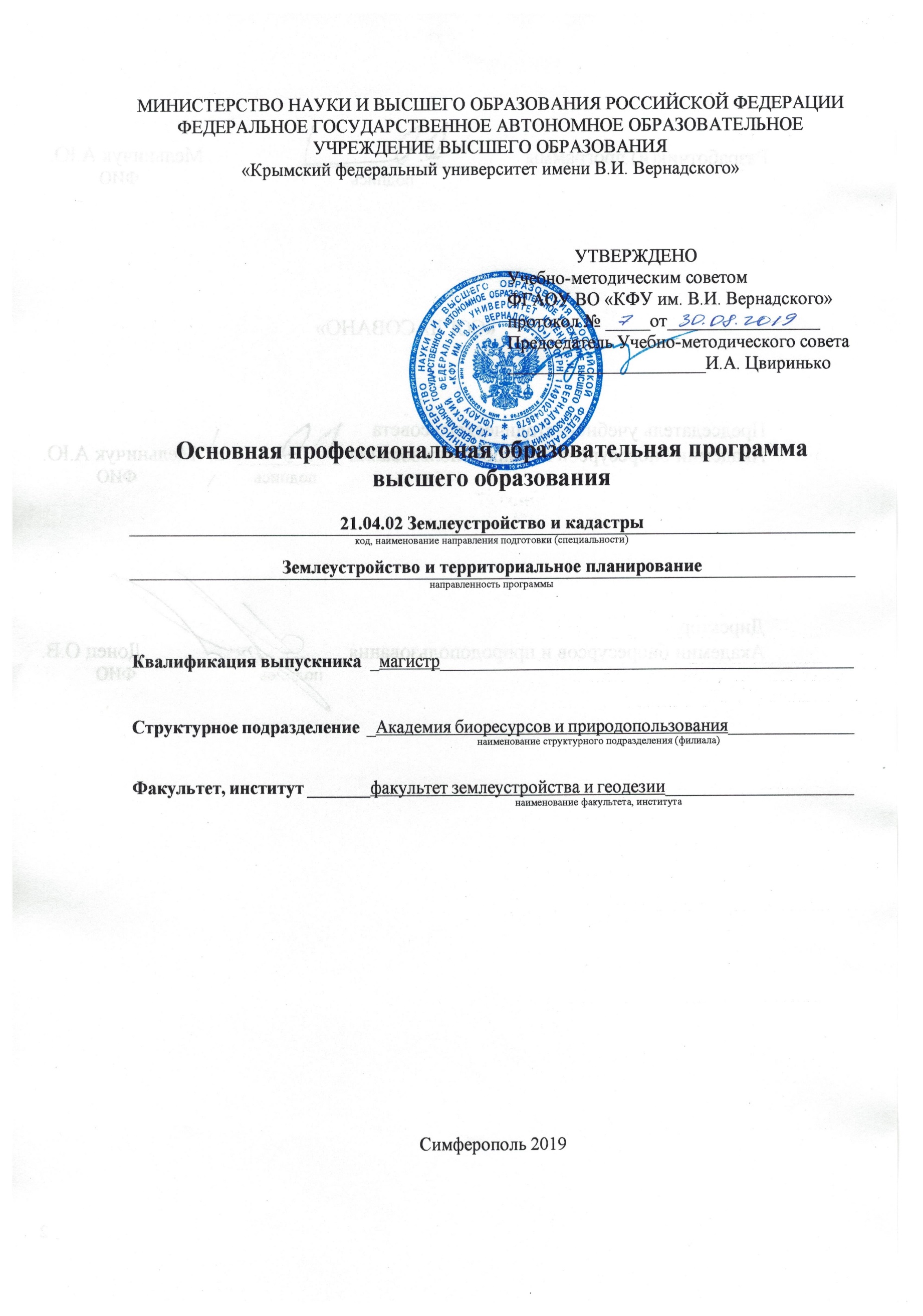 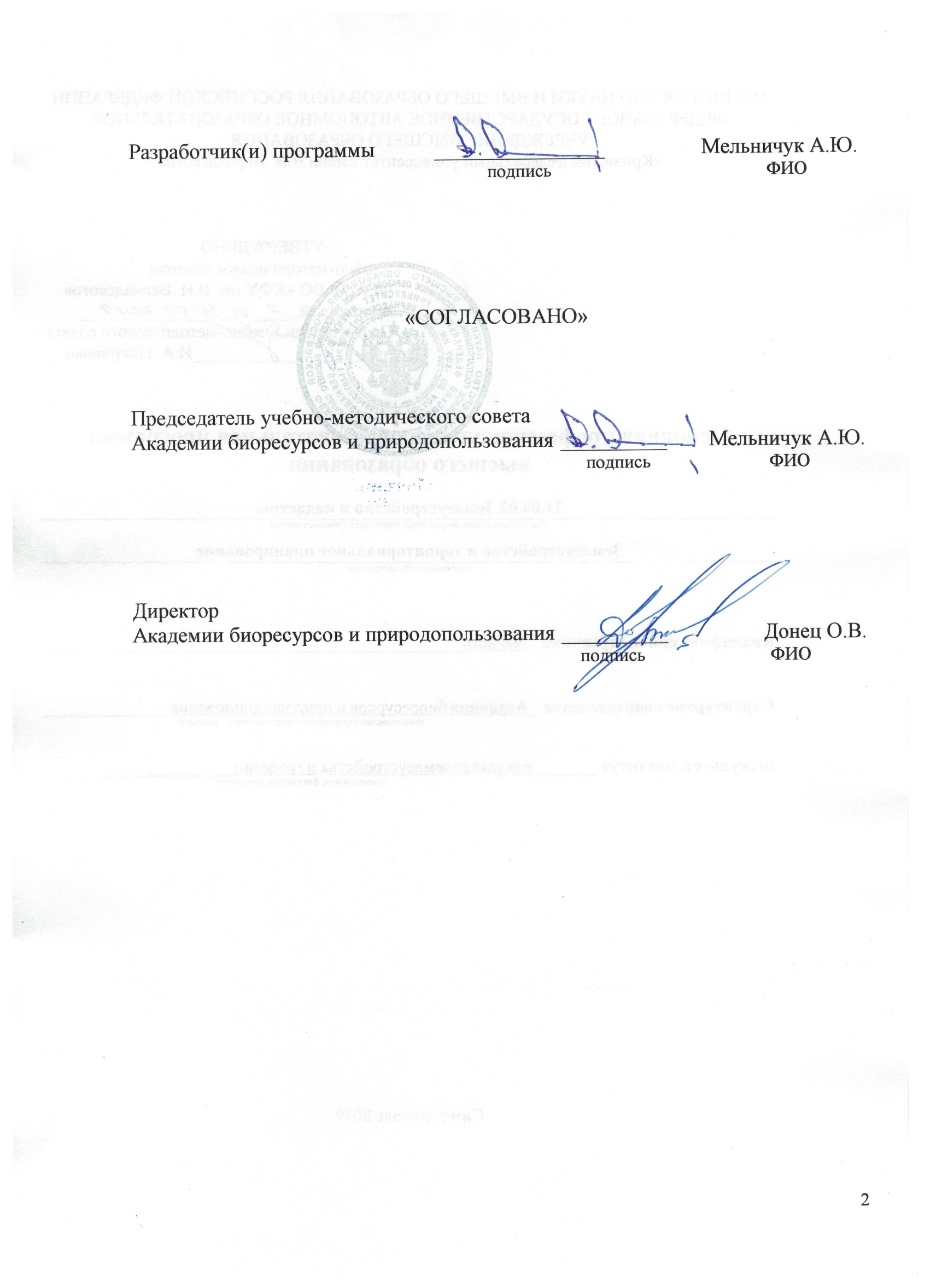 СОДЕРЖАНИЕ1. Общая характеристика ОПОП ВО..……………………………….…………..4I. Обоснование необходимости реализации ОПОП ВО…………….…….....….4II. Нормативно-правовые документы…………………………………………….5III. Формы обучения………………………………………………………………6IV. Срок освоения…………………………………………………………………6V. Области профессиональной деятельности и сферы профессиональной деятельности, в которых выпускники, освоившие ОПОП ВО, могут осуществлять профессиональную деятельность в соответствии с выбранными профессиональными стандартами………………………………………………..6VI. Типы задач профессиональной деятельности выпускников ОПОП ВО…..7VII. Структура и объем ОПОП ВО в зачетных единицах………………………9VIII. Результаты освоения ОПОП ВО……………………………………………9IX. Сведения о кадровом обеспечении, необходимом для реализации ОПОП ВО…………………………………………………………………………………12X. Сведения об особенности реализации образовательного процесса для инвалидов и лиц с ограниченными возможностями здоровья……………….122. Учебный план……………………………………………………………….....3. Календарный учебный график……………………………………………….4. РПД, РПП, программа ГИА……………………………………………….….5. Фонды оценочных средств дисциплин (модулей), практик, ГИА…………6. Учебно-методическое обеспечение ОПОП ВО……………….………….....7. Матрица компетенций……………………………………………………..…8. Индикаторы достижения компетенций (УК, ОПК, ПК)………………..….1. Общая характеристика основной профессиональной образовательной программы высшего образованияОсновная профессиональная образовательная программа (далее – ОПОП) магистратуры реализуемая Академией биоресурсов и природопользования ФГАОУ ВО «КФУ имени В.И. Вернадского» (далее – университет) по направлению 21.04.02 Землеустройство и кадастры (магистерская программа подготовки «Землеустройство и территориальное планирование») представляет собой систему документов, разработанную и утверждённую университетом на основе Самостоятельно установленного образовательного стандарта высшего образования ФГАОУ ВО «КФУ им. В.И. Вернадского» по направлению подготовки 21.04.02 Землеустройство и кадастры (уровень магистратуры), утвержденного Ученым советом КФУ от 30.08.2018 года (протокол №7), спроса на рынке труда, мнений основных заказчиков и работодателей, региональных особенностей Республики Крым, а также с учетом опыта разработки образовательных программ в Российской Федерации.Обоснование необходимости реализации ОПОП ВОВ современных экономических условиях вопрос эффективного управления территориями имеет большое экологическое, экономическое и социальное значение. Значительной динамикой отличаются изменения в структуре использования земель населённых пунктов, сельскохозяйственных угодий, земель рекреационного назначения и т.д. Требуют квалифицированного обоснования вопросы экономически эффективного и экологически безопасного использования земельных ресурсов в соответствии с приоритетами развития территорий, регистрации, оценки, технико-экономического и правового упорядочения недвижимости.Потребность в высококвалифицированных специалистах в отрасли землеустройства и кадастров в Республике Крым обуславливается разнообразием природных комплексов, наличием заповедных и рекреационных территорий, земель, которые находятся в интенсивном использовании – сады, виноградники, пашня, в т. ч. орошаемые площади. Имеет место значительная антропогенная нагрузка на прибрежных территориях, которая проявляется в виде трансформации земельных угодий, негативных инженерно-геологических процессов (оползни, карст, суффозия), деградации земель, особенно под влиянием водной и ветровой эрозии.За последние годы значительно возросло количество сделок в сфере земельно-имущественных отношений, связанных с оценкой, куплей-продажей и арендой земельной и иной недвижимости. Много обращений и спорных дел находятся на рассмотрении в различных административных органах и судах. Для разрешения обозначенных проблем нужны высококвалифицированные специалисты в области территориального планирования, землеустройства, природоохранного обустройства территорий, земельного кадастра и земельно-имущественных отношений.Исходя из обозначенных проблем, сформировалась устойчивая потребность специалистов в отрасли землеустройства и кадастра по профилю «Землеустройство и территориальное планирование».Основными заказчиками и работодателями являются: Министерство имущественных и земельных отношений Республики Крым; Государственный комитет по государственной регистрации и кадастру Республики Крым и его подразделения на местах; ГУП «Научно-исследовательский и проектный институт землеустройства, кадастра и оценки недвижимого имущества» и его местные отделы; Лаборатория судебных экспертиз Министерства юстиции РФ; ООО «Земельные ресурсы и кадастр»; ООО «Увекон плюс»; ООО «ГеоЭксперт»; РО УОО в РК «Крымское общество оценщиков»; риэлтерские организации и муниципальные образования.Нормативно-правовые документыОПОП ВО разработана на основании следующих нормативно-правовых документов:Федеральный закон от 29 декабря 2012 г. N 273-ФЗ "Об образовании в Российской Федерации";Федеральный государственный образовательный стандарт высшего профессионального образования по направлению подготовки 21.04.02 Землеустройство и кадастры, утвержденный приказом Министерства образования и науки Российской Федерации от 30 марта 2015 г. № 298;Постановление Правительства РФ от 10 февраля 2014 N 92 "Об утверждении Правил участия объединений работодателей в мониторинге и прогнозировании потребностей экономики в квалифицированных кадрах, а также в разработке и реализации государственной политики в области среднего профессионального образования и высшего образования";Постановление Правительства РФ от 5 августа 2013 г. N 661 "Об утверждении Правил разработки, утверждения федеральных государственных образовательных стандартов и внесения в них изменений";Постановление Правительства РФ от 25 августа 2017 г. № 996 «Об утверждении Федеральной научно-технической программы развития сельского хозяйства на 2017 – 2025 годы»;Приказ Министерства образования и науки РФ от 5 апреля 2017 года № 301 «Об утверждении Порядка организации и осуществления образовательной деятельности по образовательным программам высшего образования – программам бакалавриата, программам специалитета, программам магистратуры»;Порядок разработки примерных основных образовательных программ, проведения их экспертизы и ведения реестра примерных основных образовательных программ, утвержденный приказом Минобрнауки России от 28 мая 2014 года № 594; Порядок проведения государственной итоговой аттестации по образовательным программам высшего образования – программам бакалавриата, программам специалитета и программам магистратуры, утвержденный приказом Минобрнауки России от 29 июня 2015 г. № 636;Положение о практике обучающихся, осваивающих основные профессиональные образовательные программы высшего образования, утвержденное приказом Минобрнауки России от 27 ноября 2015 г. № 1383;Нормативно-методические документы Министерства образования и науки Российской Федерации;Локальные нормативные документы КФУ, регламентирующие организацию и осуществление образовательной деятельности;Положение об ОПОП КФУ имени В.И. Вернадского;Приказ КФУ имени В.И. Вернадского от 30.06.2016 г. № 619 «Об утверждении Положения об основной профессиональной образовательной программе высшего образования».Формы обученияФормы обучения: очная, заочная.Срок освоения ОПОП ВО: 2 года – очная форма обучения;				  2 года 4 месяца – заочная форма обучения.Области профессиональной деятельности и сферы профессиональной деятельности, в которых выпускники, освоившие ОПОП ВО, могут осуществлять профессиональную деятельность в соответствии с выбранными профессиональными стандартамиОбласти профессиональной деятельности и (или) сферы профессиональной деятельности, в которых выпускники, освоившие программу магистратуры, могут осуществлять профессиональную деятельность в соответствии с выбранными профессиональными стандартами:- 01 Образование и наука (в сфере реализации, в сфере научных исследований);- 08 Финансы и экономика (в сфере оценочной деятельности);- 10 Архитектура, проектирование, геодезия, топография и дизайн (в сфере кадастрового учета, инженерно-геодезических изысканий, землеустройства);- 25 Ракетно-космической деятельности (выполнению отдельных технологических операций по созданию тематических информационных продуктов, использованию данных дистанционного зондирования Земли из космоса).Выпускники могут осуществлять профессиональную деятельность в других областях и (или) сферах профессиональной деятельности при условии соответствия уровня их образования и полученных компетенций требованиям к квалификации работника.Область профессиональной деятельности выпускника ОПОП магистра по направлению подготовки 21.04.02 «Землеустройство и кадастры» и программе «Землеустройство и территориальное планирование» включает: земельно-имущественные отношения; систему управления земельными ресурсами и объектами недвижимости; организацию территории землепользований; прогнозирование, планирование и проектирование землепользования, рационального использования и охраны земель; учет, кадастровую оценку и регистрацию объектов недвижимости; топографо-геодезическое и картографическое обеспечение землеустройства и кадастров; позиционирование объектов недвижимости, кадастровые съемки, формирование кадастровых информационных систем; межевание земель и формирование иных объектов недвижимости; правоприменительную деятельность по установлению права собственности и контролю использования земельных участков и иных объектов недвижимости; инвентаризацию объектов недвижимости; мониторинг земель и иной недвижимости; налогообложение объектов недвижимости; риэлтерскую, оценочную и консалтинговую деятельность в сфере имущественного комплекса.Специфика профессиональной деятельности магистра в соответствии с профилем подготовки заключается в ориентировании его профессиональной деятельности в области всех видов землеустройства, территориального планирования, кадастровой деятельности, межевания земель и формирования объектов недвижимости; осуществления контроля за использованием земельных участков; топографо-геодезического и картографического обеспечения земельного кадастра; формирования земельно-кадастровых информационных систем; мониторинга земель.Все виды практик по профилю подготовки проводятся в структурах, деятельность которых связана с решением проблем в области землепользования и кадастров, в предприятиях различных форм собственности, обеспечивающих деятельность по формированию прав на объекты недвижимости.Типы задач профессиональной деятельности выпускников ОПОП ВООсновными типами задач профессиональной деятельности выпускника являются: научно-исследовательский;производственно-технологический;педагогический;организационно-управленческий; проектный. Научно-исследовательский тип задач:-	разработка рабочих планов и программ проведения научных исследований и технических разработок, подготовка заданий для исполнителей;-	сбор, обработка, анализ и систематизация научно-технической информации по теме исследования, выбор методик и средств решения задачи;-	разработка математических моделей прогнозирования, планирования и организации использования земельных ресурсов и недвижимости;-	разработка методик выполнения землеустроительных работ и ведения кадастров, разработка и осуществление экспериментальных и пилотных проектов, анализ результатов их внедрения, подготовка научно-технических отчетов, обзоров, публикаций по результатам выполненных исследований;-	мониторинговые исследования земельных и других природных ресурсов, объектов недвижимости на основе методов дистанционного зондирования и геоинформационных технологий для целей кадастров и землеустройства;защита объектов интеллектуальной собственности.Производственно-технологический тип задач:подготовка геодезического и картографического обеспечения землеустройства и кадастров, разработка методик составления проектов и схем землеустройства и территориального планирования;внедрение программных средств сбора и обработки исходной информации для целей государственного кадастра недвижимости и землеустройства;разработка технических заданий для обработки баз данных автоматизированных кадастровых систем, апробация инструктивных материалов по проведению кадастровых, проектно-изыскательских и топографо-геодезических работ, осуществление мониторинга объектов недвижимости;Педагогический тип задач:-	преподавание по программам профессионального обучения, среднего профессионального образования (СПО), бакалавриата и дополнительным профессиональным программам (ДПП), ориентированным на соответствующий уровень квалификации;-	организационно-методическое обеспечение реализации программ профессионального обучения, СПО, бакалавриата и ДПП, ориентированных на соответствующий уровень квалификации;-	научно-методическое и учебно-методическое обеспечение реализации программ профессионального обучения, СПО, бакалавриата и ДПП.Организационно-управленческий тип задач:-	организация работы коллектива исполнителей, принятие управленческих решений, определение порядка выполнения работ;-	поиск оптимальных решений при землеустройстве и кадастрах с учетом экономических, социальных, экологических и других условий;-	подготовка заявок на изобретения и открытия, организация в подразделениях работы по совершенствованию, модернизации, унификации программного и информационного обеспечения по землеустройству и кадастрам;-	адаптация современных методов и способов проектирования к конкретным условиям производственной деятельности на основе отечественных и международных стандартов, 	подготовка отзывов и заключений на проекты, заявок, предложений по вопросам совершенствования кадастровых информационных систем и автоматизированного проектирования;-	поддержка единого информационного пространства планирования и управления земельными ресурсами и объектами недвижимости на всех этапах его жизненного цикла, 	составление инструкций по эксплуатации автоматизированных систем проектирования, обработке кадастровой информации и поддержанию программного обеспечения;Проектный тип задач:	подготовка заданий на разработку проектов и схем территориального планирования и землеустройства, разработка проектов и схем использования и охраны земель территорий субъектов Российской Федерации, муниципальных образований, населённых пунктов, территориальных зон, зон с особыми условиями использования территорий, их частей, территорий других административных образований проведение технико-экономического и социально-экологического анализа эффективности проектов и схем;подготовка методических и нормативных документов, технической документации, а также предложений и мероприятий по разработке и реализации проектов и схем.Структура и объем ОПОП ВО в зачетных единицахРезультаты освоения ОПОП ВОВыпускник по направлению подготовки 21.04.02 «Землеустройство и кадастры» и программе «Землеустройство и территориальное планирование» в соответствии с целями ОПОП и задачами профессиональной деятельности, должен обладать следующими компетенциями:а) универсальными компетенциями (УК):-	способностью осуществлять поиск, критический анализ и синтез информации, применять системный подход и абстрактное мышление для решения поставленных задач (УК-1);-	способностью определять круг задач в рамках поставленной цели и выбирать оптимальные способы их решения, исходя из действующих правовых норм, имеющихся ресурсов и ограничений (УК-2);-	способностью осуществлять социальное взаимодействие и реализовывать свою роль в команде, действовать в нестандартных ситуациях, проявлять инициативу, нести социальную и этическую ответственность за принятые решения (УК-3);-	способностью осуществлять деловую коммуникацию в устной и письменной формах на государственном языке Российской Федерации и иностранном(ых) языке(ах) (УК-4);-	способностью воспринимать межкультурное разнообразие общества в социально-историческом, этическом и философском контекстах (УК-5);-	способностью управлять своим временем, выстраивать и реализовывать траекторию саморазвития на основе принципов образования в течение всей жизни, способен к самореализации и использованию творческого потенциала (УК-6);-	способностью поддерживать должный уровень физической подготовленности для обеспечения полноценной социальной и профессиональной деятельности (УК-7);-	способностью создавать и поддерживать безопасные условия жизнедеятельности, в том числе при возникновении чрезвычайных ситуаций (УК-8);б) общепрофессиональными компетенциями (ОПК):-	способностью самостоятельно решать производственные задачи и/или осуществлять научно-исследовательскую деятельность в области землеустройства и кадастров (ОПК-1);-	способностью разрабатывать научно-техническую, проектную и служебную документацию, оформлять научно-технические отчеты, обзоры, публикации, рецензии в области землеустройства и кадастров с применением геоинформационных систем, и современных технологий (ОПК-2);-	способностью находить и обрабатывать информацию, требуемую для принятия решений, осуществлять коммуникации в управлении производством, научных исследованиях и практической деятельности, руководить коллективом в сфере своей профессиональной деятельности, толерантно воспринимая социальные, этнические, конфессиональные и культурные различия (ОПК-3);-	способностью определять методы, технологии выполнения исследований, оценивать и обосновывать результаты научных разработок в землеустройстве, кадастрах и смежных областях (ОПК-4);-	способностью участвовать в педагогической деятельности по программам, ориентированным на соответствующий уровень квалификации, используя специальные научные знания (ОПК-5);в) профессиональными компетенциями (ПК):научно-исследовательская деятельность:-	способностью использовать современные достижения науки и передовых информационных технологий в научно-исследовательских работах (ПК-1);-	способностью ставить задачи и выбирать методы исследования, интерпретировать и представлять результаты научных исследований в форме отчетов, рефератов, публикаций и публичных обсуждений (ПК-2);-	способностью самостоятельно выполнять научно-исследовательские разработки с использованием современного оборудования, приборов и методов исследования в землеустройстве и кадастрах, составлять практические рекомендации по использованию результатов научных исследований (ПК-3);производственно-технологическая деятельность:-	способностью получать и обрабатывать информацию из различных источников, используя современные информационные технологии и критически ее осмысливать (ПК-4);-	способностью использовать программно-вычислительные комплексы, геодезические и фотограмметрические приборы и оборудование, проводить их сертификацию и техническое обслуживание (ПК-5);-	способностью решать инженерно-технические и экономические задачи современными методами и средствами (ПК-6);-	способностью проводить оценку (кадастровою оценку) земельных участков и объектов недвижимости (ПК-7);педагогическая деятельность:-	способностью преподавать учебные курсы, дисциплины (модули) или проводить учебные занятия по программам бакалавриата и (или) ДПП (ПК-8);-	способностью организовывать научно-исследовательскую, проектную, учебно-профессиональную и иную деятельность обучающихся по программам бакалавриата и (или) ДПП под руководством специалиста более высокой квалификации (ПК-9);организационно-управленческая деятельность:-	способностью оценивать последствия принимаемых организационно-управленческих решений при организации и проведении практической деятельности в землеустройстве и кадастрах (ПК-10);-	способностью разрабатывать планы и программы организации инновационной деятельности на предприятии (ПК-11);-	способностью владеть приемами и методами работы с персоналом, методами оценки качества и результативности труда персонала (ПК-12);-	способностью оценивать затраты и результаты деятельности организации (ПК-13);проектная деятельность:-	способностью разрабатывать и осуществлять технико-экономическое обоснование планов, проектов и схем использования земельных ресурсов (ПК-14);-	способностью формулировать и разрабатывать технические задания, использовать средства автоматизации при разработке проектов и схем использования земельных ресурсов (ПК-15);-	способностью применять методы анализа вариантов, разработки и поиска компромиссных решений, анализа эколого-экономической эффективности при проектировании и реализации проектов (ПК-16).Сведения о кадровом обеспечении, необходимом для реализации ОПОП ВОКадровое обеспечение ОПОП формируется на основе требований к условиям реализации основных профессиональных образовательных программ, определяемых СУОС ВО КФУ по данному направлению подготовки (табл. 1).Таблица 1.Кадровое обеспечение образовательного процесса* по диплому о ВОX. Сведения об особенности реализации образовательного процесса для инвалидов и лиц с ограниченными возможностями здоровьяПри реализации программы магистратуры по направлению подготовки 21.04.02 «Землеустройство и кадастры» для обучения инвалидов и лиц с ограниченными возможностями здоровья (ОВЗ) обеспечивается обязательное освоение дисциплин учебного плана, практик и процедура итоговой аттестации. При необходимости, то есть при наличии письменного обращения обучающегося и с учетом особенностей психофизического развития, индивидуальных возможностей и состояния здоровья, для обучения указанных обучающихся предусматривается разработка адаптированного ОПОП ВО.Конкретные формы и процедуры текущего контроля успеваемости и промежуточной аттестации обучающихся с инвалидностью и лиц с ограниченными возможностями здоровья устанавливаются с учетом конкретных ограничений здоровья. Текущий контроль результатов обучения осуществляется преподавателем в процессе проведения практических занятий и лабораторных работ, а также выполнения индивидуальных работ и домашних заданий, или в режиме тренировочного тестирования в целях получения информации о выполнении обучаемым требуемых действий в процессе учебной деятельности; правильности выполнения требуемых действий; соответствии формы действия данному этапу усвоения учебного материала; формировании действия с должной мерой обобщения, освоения и т.д.Промежуточная аттестация обучающихся осуществляется в форме зачетов и (или) экзаменов. Процедура проведения промежуточной аттестации для обучающихся из числа инвалидов и лиц с ограниченными возможностями здоровья устанавливается с учетом индивидуальных психофизических особенностей (устно, письменно на бумаге, письменно на компьютере, в форме тестирования и т.п.) в соответствии с Положением об организации и осуществлении образовательной деятельности по основным профессиональным образовательным программам высшего образования – программам бакалавриата, программам специалитета, программам магистратуры в ФГАОУ ВО «КФУ им. В.И. Вернадского».При необходимости предусматривается увеличение времени на подготовку к зачетам и экзаменам, а также предоставляется дополнительное время для подготовки ответа на зачете/экзамене.Государственная итоговая аттестация выпускников с инвалидностью и ОВЗ проводится в соответствии с Порядком проведения государственной итоговой аттестации по образовательным программам высшего образования.Процедура защиты выпускной квалификационной работы для выпускников-инвалидов и выпускников с ограниченными возможностями здоровья предусматривает предоставление необходимых технических средств, при необходимости оказание технической помощи и предоставление перерыва для приема пищи, лекарств и др.При определении мест прохождения практики обучающимися с ограниченными возможностями здоровья и обучающимися-инвалидами университет учитывает рекомендации, содержащиеся в индивидуальной программе реабилитации инвалида, относительно условий, видов труда и их доступности. Формы проведения практики лиц с ограниченными возможностями здоровья и инвалидностью устанавливаются с учетом особенностей их психофизического развития, индивидуальных возможностей и состояния здоровья.В целях доступности получения высшего образования по направлению подготовки инвалидами и лицами с ограниченными возможностями здоровья Университетом обеспечивается:1) для инвалидов и лиц с ограниченными возможностями здоровья по зрению:наличие альтернативной версии официального сайта организации в сети "Интернет" для слабовидящих;размещение в доступных для обучающихся, являющихся слепыми или слабовидящими, местах и в адаптированной форме (с учетом их особых потребностей) справочной информации о расписании учебных занятий (информация выполнена крупным рельефно-контрастным шрифтом (на белом или желтом фоне);присутствие ассистента, оказывающего обучающемуся необходимую помощь;обеспечение выпуска альтернативных форматов печатных материалов (крупный шрифт или аудиофайлы);2) для инвалидов и лиц с ограниченными возможностями здоровья по слуху:обеспечение надлежащими звуковыми средствами воспроизведения информации.Общая структура программыОбщая структура программыТрудоемкость (зачетные единицы)Блок 1Дисциплины (модули)63Блок 2Практика 48Блок 3Государственная итоговая аттестация9Общий объем программы в зачетных единицахОбщий объем программы в зачетных единицах120Обеспеченность НПС ППС, привлекаемые к реализации ОПОП ППС, привлекаемые к реализации ОПОП ППС, с базовым* образованием, соответствующем профилю преподаваемых дисциплинППС, с базовым* образованием, соответствующем профилю преподаваемых дисциплинППС, с базовым* образованием, соответствующем профилю преподаваемых дисциплинППС с ученой степенью и/или званиемППС с ученой степенью и/или званиемКоличество ППС из числа действующих руководителей и работников профильных организаций, предприятий, учреждений Количество ППС из числа действующих руководителей и работников профильных организаций, предприятий, учреждений Обеспеченность НПС Кол.%%Кол.%Кол.%Кол.%Требования СУОС-----18,75752,510Факт2510010012482184312